 GREENWOOD PUBLIC SCHOOL, ADITYAPURAM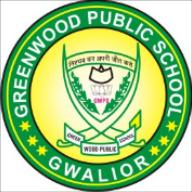 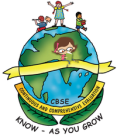 OUR MOTTO-DEVELOPMENT WITH DELIGHTDATESHEET FOR FIRST PERIODIC ASSESSMENT (2023-24)CLASS IX-XGREENWOOD PUBLIC SCHOOL, ADITYAPURAMOUR MOTTO-DEVELOPMENT WITH DELIGHTDATESHEET FOR FIRST PERIODIC ASSESSMENT (2023-24)CLASS IX-XGREENWOOD PUBLIC SCHOOL, ADITYAPURAMOUR MOTTO-DEVELOPMENT WITH DELIGHTDATESHEET FOR FIRST PERIODIC ASSESSMENT (2023-24)CLASS IX-XKindly note the following:In case of absence, exam will not be taken again.Each subject carries 20 marks against first periodic assessment.School Timings - 7:30am-1: 15pm on all days.Regular classes will be there in May.More details will be given later.WISHING YOU GOOD LUCK!!!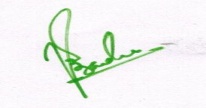 PRINCIPALKindly note the following:In case of absence, exam will not be taken again.Each subject carries 20 marks against first periodic assessment.School Timings - 7:30am-1: 15pm on all days.Regular classes will be there in May.More details will be given later.WISHING YOU GOOD LUCK!!!PRINCIPALKindly note the following:In case of absence, exam will not be taken again.Each subject carries 20 marks against first periodic assessment.School Timings - 7:30am-1: 15pm on all days.Regular classes will be there in May.More details will be given later.WISHING YOU GOOD LUCK!!!PRINCIPALDATEDAYIXX29.04.2023SATURDAYCOMPUTER ENGLISH01.05.2023MONDAYMATHSHINDI02.05.2023TUESDAYSCIENCEMATHS03.05.2023WEDNESDAYHINDISCIENCE04.05.2023THURSDAYENGLISHSOCIAL SCIENCE05.05.2023FRIDAYSOCIAL SCIENCECOMPUTERDATEDAYIXX29.04.2023SATURDAYCOMPUTER ENGLISH01.05.2023MONDAYMATHSHINDI02.05.2023TUESDAYSCIENCEMATHS03.05.2023WEDNESDAYHINDISCIENCE04.05.2023THURSDAYENGLISHSOCIAL SCIENCE05.05.2023FRIDAYSOCIAL SCIENCECOMPUTERDATEDAYIXX29.04.2023SATURDAYCOMPUTER ENGLISH01.05.2023MONDAYMATHSHINDI02.05.2023TUESDAYSCIENCEMATHS03.05.2023WEDNESDAYHINDISCIENCE04.05.2023THURSDAYENGLISHSOCIAL SCIENCE05.05.2023FRIDAYSOCIAL SCIENCECOMPUTER